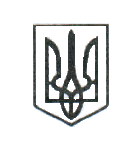 ЛЮБОТИНСЬКА МІСЬКА РАДА                                                            ХАРКІВСЬКА ОБЛАСТЬ                                                                                             СЕСІЯ ___ СКЛИКАННЯРІШЕННЯПро затвердження технічної документації із землеустрою та  надання дозволу на проведення експертної грошової оцінки земельної ділянки для будівництва та обслуговування будівель торгівлі ПРИВАТНІЙ ФІРМІ «МАРІЯ» 	Розглянувши заяву директора ПРИВАТНОЇ ФІРМИ «МАРІЯ» Нетікова Сергія Миколайовича, з проханням затвердити технічну документацію із землеустрою  щодо встановлення (відновлення) меж земельної ділянки   розташованої:  вул. Ушакова, 3,                      м. Люботин, Харківська обл., та надати дозвіл на проведення експертної грошової оцінки земельної ділянки  загальною площею 0,0645 га за адресою: вул. Ушакова, 3, м. Люботин, Харківської обл., керуючись ст.ст. 26, 50 Закону України «Про землеустрій», ст.ст. 12, 122, 128, п.2 ст. 134 Земельного Кодексу України, ст. 26 Закону України «Про місцеве самоврядування в Україні», Люботинська міська рада                                                                     В И Р І Ш И Л А:	1. Затвердити «Технічну документацію із землеустрою щодо встановлення (відновлення) меж земельної ділянки в натурі (на місцевості) для будівництва та обслуговування закладів громадського харчування (для обслуговування кафе «Монте-Карло») Приватній фірмі «Марія»  вулиця Ушакова, №3 м. Люботин, Харківської області».  2. Надати дозвіл ПРИВАТНІЙ ФІРМІ «МАРІЯ» на проведення експертної грошової оцінки земельної ділянки (кадастровий номер 6311200000:26:033:0040) площею 0,0645 га категорії земель житлової та громадської забудови для будівництва та обслуговування закладів громадського харчування, розташованої: вул. Ушакова, 3, м. Люботин, Харківської обл.  2.  Доручити міському голові Лазуренку Л.І. від імені Люботинської міської ради Харківської області укласти договір з ПРИВАТНОЮ ФІРМОЮ «МАРІЯ» про сплату авансового внеску в розмірі ___ % від нормативної грошової оцінки в рахунок оплати ціни земельної ділянки.  3.  Відділу земельних відносин забезпечити підготовку до проведення конкурсного відбору суб’єктів оціночної діяльності. 4.  Контроль за виконанням рішення покласти на постійну депутатську комісію з питань містобудування, будівництва, земельних відносин та охорони природи.    Міський голова                                                                                        Леонід ЛАЗУРЕНКO____________________№___________________                  проєкт 